بِسْمِ اللهِ الرَّحْمَنِ الرَّحِیمِاللّهُمَّ صَلِّ عَلی مُحَمَّدٍ وَ آلِ مُحَمَّدٍ وَ عَجِّلْ فَرَجَهُمْ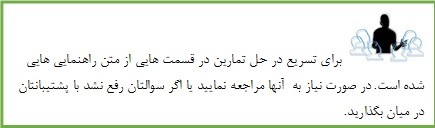 حمد دوم: توسعه معاني سورهبرخي از حقايق سوره که به صورت پيوسته بايد در محور توجه و تفکر انسان باشد، عبارتند از:خداي يکتايي هست.همه عالم به واسطه خداوند يکتا مديريت مي‌شود.               هر چيزي در اين عالم وابسته به اوست. او صفاتي مانند رحمانيت، رحيميت و مالکيت دارد.تنها اوست که سزاوار پرستيده شدن است.تنها او مي‌تواند انسان را هدايت کند.صراط مستقيمي هست.راه هدايت انسان در اين صراط است.غير از اين صراط هرچه هست، راه غضب‌شدگان و گمراهان است.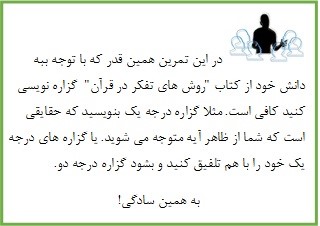 موارد ديگري را شما بيفزاييد: جملات فوق که از کلمات و آيه‌هاي سوره برداشت شده، گزاره‌هايي با معاني حقيقي و ثابت هستند. آنچه در اينجا مهم است اينکه با مطالعه و مرور دوباره سوره و توجه به کلمات و آيات آن، مي‌توان از منظرهاي مختلف به گزاره‌هايي جديد با معاني ديگري نيز دست يافت. به عنوان نمونه مي‌توان به برخي ديگر از گزاره‌هاي حقيقي اين سوره اشاره نمود:حقيقتي در عالم هست که بايد همه چيز از او اثر داشته و به او منتسب باشد.اين حقيقت همان چيزي است که همه خوبي‌ها از جانب او و همه حمدها و ستايش‌ها مختص به اوست.حقيقتي است که همه چيز را آفريده است و انسان را در اين ميان فيضي ويژه عطا کرده است.اين حقيقت همان چيزي است که انسان عبادت و استعانت خود را مختص به او مي‌کند.انسان مي‌تواند با خداوندي که مديريت همه عالم به دست اوست و همه چيز به اسم «الله الرحمن الرحيم» او متصل مي‌شود، ارتباط داشته باشد.ارتباط داشتن انسان با خدا، منوط به هدايت شدن او به صراط مستقيم است.انسان مي‌تواند به آنچه خداوند براي هدايت او مقدر کرده است، آگاه شده و آنها را بفهمد.و يا:   ✍حمد سوم: نقش کلمات در کشف معانيروح معناي کلمات سوره مبارکه حمد برداشت خود را از معنای هر یک از کلمات بنویسید.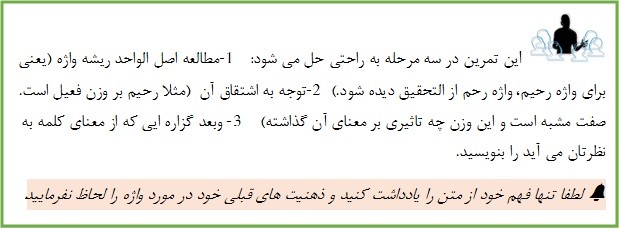 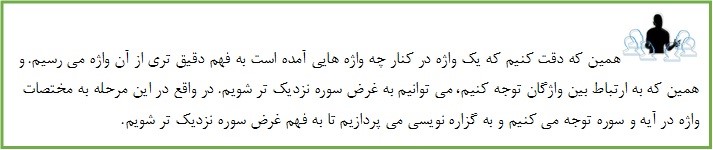 ✍حمد چهارم: مختصات کلمه در سورهنکته اول: تأليف کلمات باعث شناخت معناي حقيقي کلمه مي‌شود. با دقت و تأمل بيشتر مي‌توان مطالب ديگري نيز از تأليف «حمد» و «لِ» و «الله» به دست آورد. به عنوان مثال:اگر حمد از آن خداست، هيچ موجودي مالک زيبايي خود نيست. نام مقدس الله مقدم بر هر نامي براي ستودن است.«هيچ حمدي از هيچ حامدي در برابر هيچ امر محمودي سر نمي‏زند مگر آنکه در حقيقت حمد خدا است، براي آنکه آن جميلي که حمد و ستايش حامد متوجه آن است فعل خدا است و او ايجادش کرده، پس جنس حمد و همه آن از آن خدا است.»مورد ديگري را شما بيفزاييد:…حتي در مواردي مي‌توان از اين ويژگي در تعريف کلمه نيز استفاده کرد و گفت: «حمد به معناي ستودن کمالي است که موجود، مالکيت آن (کمال) را داشته باشد.» همچنين از تأليف ميان «ربّ» و «عالمين» مطالبي مانند مطالب زير برداشت مي‌شود:هر موجودي در اين عالم براي رسيدن به کمال آفريده شده و ربّي دارد.هر موجودي در محضر ربّ خويش است و ربّ به او احاطه دارد.همچنين با توجه به الحمدلله + رب العالمين مي‌توان گفت:زيبايي ستودني خداوند با توجه به ربوبيت او بر همه موجودات ظهور مي‌يابد.مورد ديگري را شما بيفزاييد:بررسي مختصات کلمات سوره مبارکه حمدبراي دريافت مختصات کلمه مي‌توان کلمه را در يک سوره و يا يک آيه مورد توجه قرار داد و مختصات هر کلمه را در آيه به دست آورد. ابتدا مطالب را به صورت گزاره‌هايي استخراج مي‌کنيم.براي تکميل بحث و يافتن مهارت بيشتر در فهم ارتباط کلمات سوره حمد، جدول زير را تکميل کنيد: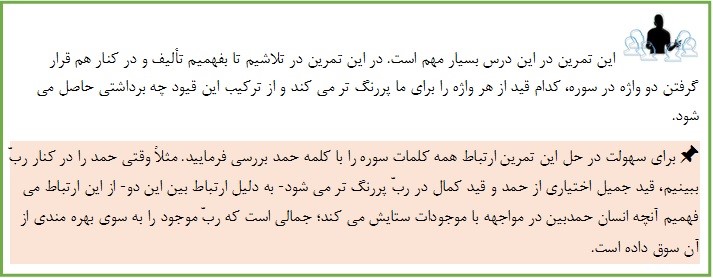 ✍حمد پنجم: نزديک شدن به غرض سورهاينک براي اينکه بتوانيم اين غرض را در زندگي محقق کنيم، مي‌توانيم در مورد سوالات زير تفکر نماييم:جايگاه اسم در زندگي فردي و اجتماعي چيست؟براي استعانت از اسم الله رحمن رحيم چه بايد کرد؟ابتدا نمودن به اسم الله رحمن رحيم چگونه مي‌تواند جهت زندگي انسان را تصحيح نمايد؟حمد چگونه مي‌تواند زندگي انسان را متمايز کند؟ آيا براي اينکه حمد در زندگي جريان داشته باشد مي‌توان برنامه‌ريزي کرد؟ چگونه؟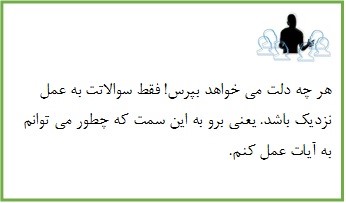 ✍حمد ششم: مباحثي پيرامون کلمه با توجه به سوره مبارکه حمدبه همين ترتيب معاني گفته شده در مراحل قبل درباره سوره حمد را مرور کنيد، آنها را به اين دو دسته تقسيم‌بندي نماييد و برخي از آنها را در زير يادآوري کنيد:معاني که به واسطه وجود انسان اعتبار مي‌يابند: معاني مستقل از فرض وجود انسان در هستي: